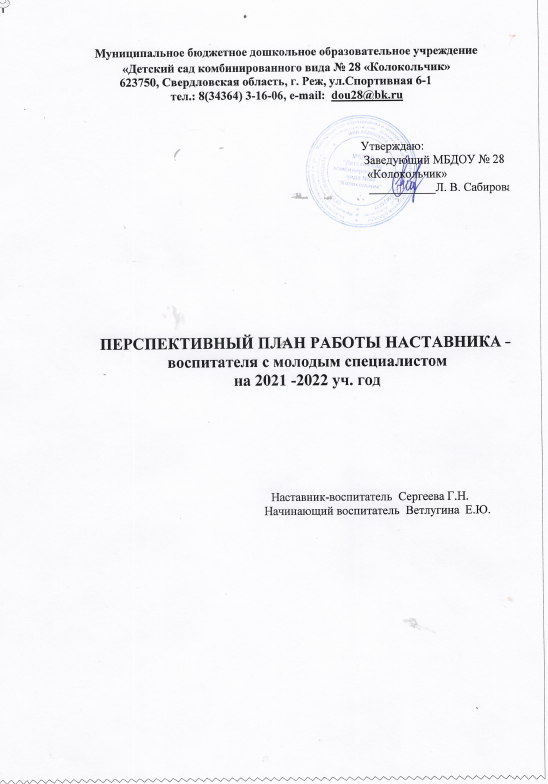 Муниципальное бюджетное дошкольное образовательное учреждение«Детский сад комбинированного вида № 28 «Колокольчик»623750, Свердловская область, г. Реж, ул.Спортивная 6-1тел.: 8(34364) 3-16-06, е-mail:  dou28@bk.ru                                                                      Утверждаю:                                                                                                   Заведующий МБДОУ № 28                                                                                                                                                          «Колокольчик»                                                                                                                                                                                                                           ___________Л. В. Сабирова                                                                                                                                                                                                                                        .                                                                                                                                                                                                       ПЕРСПЕКТИВНЫЙ ПЛАН РАБОТЫ НАСТАВНИКА –воспитателя с молодым специалистомна 2021 -2022 уч. год                                                     Наставник-воспитатель  Сергеева Г.Н.                                                          Начинающий воспитатель  Ветлугина  Е.Ю.Цель работы: развитие профессиональных умений и навыков  начинающего воспитателя:Задачи работы: - оказание методической помощи начинающему педагогу  в повышении уровня организации воспитательно-образовательной деятельности;  - изучение нормативно-правовой документации;  - помощь в ведении документации воспитателя (перспективный и календарный план план воспитательно-образоваттельной. работы, план по  самообразованию, мониторинг и т.д.);   - использование  инновационных технологий  в работе с детьми дошкольной  группы;   - организация НОД,  помощь в постановке целей и задач;   - использование здоровьесберегающих технологий во время НОД и других режимных моментах;  - механизм использования дидактического и наглядного материала;  - общие вопросы организации работы с родителями.№Содержание работыФорма проведенияСроки1.Помощь в изучении федерального закона «Об образовании», ФГОС, санитарно-эпидемиологических правилах и нормативов для ДОУ Оформление документации группыМониторинг детского развития.Консультации и ответы на интересующие вопросы. Подбор диагностического материала.Сентябрь2.Оказание помощи в организации качественной работы с документацией: изучение программы учреждения, участие молодого педагога в составлении перспективного и календарного планов, плана по самообразованию.     Работа с родителями воспитанников.Консультация, оказание помощи. Знакомство с основными документами, регламентирующими деятельность ДОУ. Помощь в организации взаимодействия воспитателя с родителями воспитанниковОктябрь3.Изучение методики проведения НОД, совместная разработка конспектов НОД, эффективное использование дидактического материала в работе.Посещение  начинающим педагогом  НОД и режимных моментов у наставника.Ноябрь4.Просмотр конструкта занятия  и проведение  непосредственно  образовательной деятельности  начинающим педагогом - воспитателем.   Психолого-педагогические  основы установления контактов с семьей воспитанников.Подготовка к новогодним мероприятиям.Посещения НОД и режимным моментов молодого педагога. Обсуждение. Составление плана предварительной работы с детьми и родителями.Декабрь5.Анализ педагогических ситуаций, стилей педагогического общения с детьми. Углубленное знакомство с локальными документами, приказами ДОУ.  Дискуссия на тему:«Трудная ситуация в работе с детьми и ваш выход из нее». Знакомство с основными документами, регламентирующими деятельность ДОУ.Январь6.Анализ основных  проблем в педагогической деятельности начинающего педагога - воспитателя.  Использование современных технологий в воспитательном процессе. Использование в работе технологии  проектной деятельности. Проект  «Защитники отечества», «Милая мама»Консультация, планирование, обмен опытом, по -мощь наставника. Консультация и ответы на интересующие вопросы.Февраль7.Нетрадиционные формы взаимодействия с родителями, участие молодого педагога в подготовке материала для родителей.Консультация наставника, участие молодого педагога в разработке материалов  для родителей.Март8.Самостоятельная организация и руководство творческими играми детей. Роль игры в развитии дошкольников. Причины возникновения  конфликтных ситуаций и их урегулирование в процессе  педагогической деятельности.Консультация наставника, наблюдение за работой молодого специалиста (совместной игровой деятельности). Обсуждение и консультирование молодо го педагога по этой теме.Апрель9.Знакомство с мониторингом, изучение методик проведение и обследования воспитанников. Подготовка к летне-оздоровительному периоду.Проведение итогов работы.Консультация и ответы на интересующие вопросы, оказание помощи. Самоанализ молодого специалиста.Май10.Практикум по решению педагогических ситуаций.    Имидж педагога. Педагогическая этика, культура поведения● В работе с воспитанниками ● В работе с родителями          ● В работе с коллегамиВ течениегода